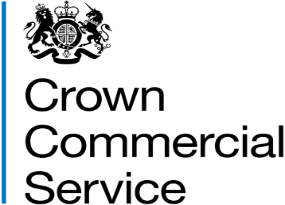 Attachment 2e – Relevant Principal Services TemplateRM6263 Digital Specialists and ProgrammesYou should not be limited by the number of rows within this document and should create additional rows in order to fulfil the obligation of this requirement.Attachment 2e RM6263 -  Full and comprehensive list of all the Services provided in the previous three (3) yearsAttachment 2e RM6263 -  Full and comprehensive list of all the Services provided in the previous three (3) yearsAttachment 2e RM6263 -  Full and comprehensive list of all the Services provided in the previous three (3) yearsAttachment 2e RM6263 -  Full and comprehensive list of all the Services provided in the previous three (3) yearsAttachment 2e RM6263 -  Full and comprehensive list of all the Services provided in the previous three (3) yearsAttachment 2e RM6263 -  Full and comprehensive list of all the Services provided in the previous three (3) yearsAttachment 2e RM6263 -  Full and comprehensive list of all the Services provided in the previous three (3) yearsName and description (i.e. prime, Sub-Contractor, Consortia Member) of SupplierContract Number:Name of Customer Organisation:Contract Start and Completion Date:Contract Title plus brief description of the Services provided thereunder:Customer completed Certificate of Performance Supplied Yes / NoNo Customer Certificate – Self Certification of Performance SuppliedYes / No